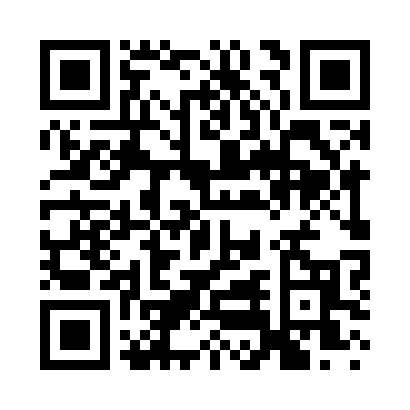 Prayer times for Cottage Grove, Alabama, USAWed 1 May 2024 - Fri 31 May 2024High Latitude Method: Angle Based RulePrayer Calculation Method: Islamic Society of North AmericaAsar Calculation Method: ShafiPrayer times provided by https://www.salahtimes.comDateDayFajrSunriseDhuhrAsrMaghribIsha1Wed4:435:5712:424:237:278:412Thu4:415:5612:414:237:288:423Fri4:405:5512:414:237:288:434Sat4:395:5412:414:237:298:445Sun4:385:5312:414:237:308:456Mon4:375:5212:414:237:318:467Tue4:365:5112:414:237:318:478Wed4:355:5012:414:237:328:489Thu4:345:4912:414:237:338:4910Fri4:335:4912:414:237:338:5011Sat4:325:4812:414:237:348:5112Sun4:315:4712:414:237:358:5213Mon4:305:4612:414:237:368:5314Tue4:295:4612:414:237:368:5415Wed4:285:4512:414:237:378:5516Thu4:275:4412:414:237:388:5517Fri4:265:4412:414:237:388:5618Sat4:255:4312:414:237:398:5719Sun4:245:4212:414:237:408:5820Mon4:235:4212:414:247:418:5921Tue4:235:4112:414:247:419:0022Wed4:225:4112:414:247:429:0123Thu4:215:4012:414:247:439:0224Fri4:215:4012:414:247:439:0325Sat4:205:3912:424:247:449:0426Sun4:195:3912:424:247:459:0427Mon4:195:3912:424:247:459:0528Tue4:185:3812:424:247:469:0629Wed4:185:3812:424:257:469:0730Thu4:175:3812:424:257:479:0831Fri4:175:3712:424:257:489:08